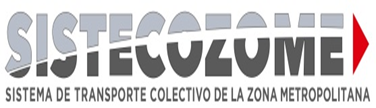                               SECRETARIO PARTICULARCOMUNICACIÓN SOCIALCONTRALORIA INTERNAUNIDAD DE TRANSPARENCIA                                   LIC. MAYER YAMIL FALCONI BERNAL                                                        TITULAR DE LA UNIDAD DE TRANSPARENCIA 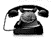                                                          3674-3287                                                            121-122 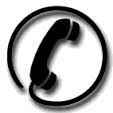                                                    transparenciasistecozome@hotmail.com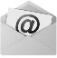                                                         INGRESO: 08/04/13BEAINSPECCIONGERENCIA ADMINISTRATIVARECURSOS HUMANOSCONSULTORIOSISTEMASADQUISICIONESALMACEN GENERALNOMINASSERVICIOS GENERALESGERENCIA DE FINANZASCONTABILIDADINGRESOSGERENCIA JURIDICASINIESTROSGERENCIA SUBROGADOGERENCIA TECNICALINEAS ELEVADASSEGURIDAD Y CONTROLTRAFICOSSISTECOZOME AUTLANSISTECOZOME PUERTO VALLARTACONMUTADORDOMICILIO PARA RECIBIR CORRESPONDENCIA: ABUNDANCIA # 1487, COL. SAN MIGUEL DE HUENTITAN EL ALTO, GUADALAJARA, JALISCO, C.P. 44300 DIRECCION GENERALLIC. JAVIER CONTRERAS GUTIERREZ        DIRECTOR GENERAL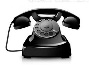 3674-3287, 3650-0485 (FAX) 121, 122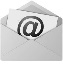 sistecozome@hotmail.comINGRESO:07/03/2013SIN ASIGNACION SECRETARIO PARTICULAR3674-3287, 3650-0485 (FAX)121, 122sistecozome@hotmail.comINGRESO: 08/04/2013C. RAMON JORGE GUARDADO PEREZ  INGRESO 3619-0447125sistecozomecomunicacion@yahoo.comINGRESO: 01/07/2008LIC. CESAR FRIAS SANCHEZ              CONTRALOR INTERNO3619-2168127cesarfrias.sanchez@gmail.comINGRESO: 15/04/2013C. JOSE LUIS MORA CASTILLOENCARGADO SISTEMA BEA3619-0447108luis.beasistecozome@gmail.comINGRESO: 01/08/08C. GERARDO MANUEL GARCIA ALVAREZENCARGADO INSPECCION3619-0447129gerardo.inspeccionsistecozome@gmail.comINGRESO: 26/0/13LIC. EDUARDO ALVARO FLORES GONZALEZGERENTE ADMINISTRATIVO3619-0447107, 134rubenleyva.sistecozome@gmail.comINGRESO: 08/04/13LIC. GEORGINA VACA BAZANJEFA DE RECURSOS HUMANOS3674-1879104lic.rhsistecozome@hotmail.comINGRESO:08/04/13DRA. SILVIA MARISOL VAN DICK SEVILLADOCTORA3619-0447130consultorio.sistecozome@hotmail.comINGRESO:01/12/11ING. JOSE MANUEL MARTINEZ MARGARITO3619-0447113sistemassistecozome@gmail.comINGRESO:01/11/04ING. CARLOS A. MENDIETA MUÑOZJEFE DE ADQUISIOCIONES3603-8779126, 132compras_sistecozome@yahoo.com.mxINGRESO:21/05/13C. ENRIQUE CHAVEZ CARBAJALENCARGADO DE ALMACEN GENERAL3619-0447124almacen_siste2015@outlook.comINGRESO: 01/07/13C.  MARTHA TOVAR HERNANDEZ  ENCARGADA NOMINAS3619-0447105nomsiste@hotmail.comINGRESO: 15/08/1987LIC. MIRIAM ELIZABETH VILLEGAS RIVERAENCARGADA DE SERVICIOS GENERALES3619-0447 / 3619-0820  /  3603-8596 /  3603-8597 / 3812-9309  / 3674-2865101, 102miriamvillegas.sistecozome@hotmail.comINGRESO: 06/12/1996LIC. RODOLFO ACEVES FLORES GERENTE DE FINANZAS3619-0447106gfinanzasistecozome@hotmail.comINGRESO:08/04/13L.C.P. JUAN MANUEL RENTERIACONTADOR GENERAL3619-0447128contabilidad.sistecozome@outlook.comINGRESO: 16/02/15ING. FERNANDO GABRIEL BARRIOSJEFE DEPARTAMENTO DE INGRESOS3619-0447110, 111, 112ingresossistecozome@hotmail.comINGRESO: 16/08/13MTRO. JESUS RODRIGUEZ RUIZGERENTE JURIDICO3619-0447117, 118, 123, 133juridicosistecozome@hotmail.comINGRESO:21/03/13C.LUIS ALBERTO BRAVO LOPEZ ENCARGADO DE AREA DE SINIESTROS 3619-0447138juridicosistecozome@hotmail.comINGRESO:30/06/2014MTRO. CARLOS ANGUIANO ZAMUDIOGERENTE DE SUBROGADO3619-3484120liliannsandoval@gmail.comINGRESO: 21/03/13L.C.P. LUIS JORGE ESCOBEDO MADRIGALGERENTE TECNICO3619-0047114, 115racevesf@gmail.comINGRESO:24/07/15ARQ. CARLOS CUEVAS NIETOENCARGADO3619-0447114líneas-elevadas.sistecozome@hotmail.comINGRESO:01/01/85C. FRANCISCO RICARDO CORTEZ PEREZ JEFE DE SEGURIDAD Y CONTROLRADIO CONTROL3619-0447109, 116traficossistecozome@hotmail.comINGRESO: 04/03/15C. ROBERTO NAVARRETE DIAZCOORDINADOR DE TRAFICOS3619-0447109, 116, 103traficossistecozome@hotmail.comINGRESO: 25/05/13C. FERNANDO VILLANUEVA LLAMAS 013-1738-10700sistecozome.autlan@hotmail.comINGRESO: 19/08/1999C. JUAN ELIAS RAMIREZ BARRAS ENCARGADO DE DESPACHO013-2229-03421 / 013-2229-03422 / 013-2229-03423 / 013-2229-03424 / 013-2229-03443INGRESO: 17/07/15sistecozomevallarta@outlook.com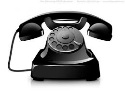 3619-0447            3619-08203603-8596              3603-85973812-9309              3674-2865